DITTA:  	Via		n.	 Cap.	Comune 		Spett.liUffici Tributi ed Ecologia  del Comune di PRALBOINODichiarazione annuale attestante parte dei quantitativi di rifiuti urbani avviati a riciclo mediante operatore privato, ai fini della riduzione tariffaria. Legge 147/2013 art. 1 comma 639 – Art. 3 Delibera Arera 15/2022.Da presentare entro il 31 gennaio dell’anno successivo all’anno d’impostaIl/La sottoscritto/aIn qualità di: □ titolare □ Legale rappresentante □ Altro  	Settore di attività: □ Industria   □Artigiana	□ Commerciale	□ Altro 	Secondo quanto previsto dall’art.1 comma 639 della Legge n. 147/2013COMUNICADi essersi avvalso del servizio pubblico per il servizio di raccolta e smaltimento e di essersi avvalso di operatore terzoprivato per l’avvio al recupero/riciclo di  parte dei rifiuti urbani prodotti.      * (la presente comunicazione, comprensiva dei relativi allegati dovrà essere inviata esclusivamente via Pec)Che, secondo quanto previsto dall’articolo 3 della Delibera Arera n. 15/2022, in base alla tipologia dei rifiuti previsti dall’allegato L quater, i quantitativi complessivi dei rifiuti prodotti e quelli  avviati al riciclo nell’anno ________, sono  indicati nella seguente tabella :   *Secondo quanto previsto dall’art. 3 della Delibera Arera, nella colonna devono essere indicati i quantitativi di tutti i rifiuti urbani prodotti, anche se non avviati al  riciclo/recupero mediante operatore privato.Che i rifiuti sopra indicati ed avviati al riciclo  mediante operatore privato sono stati conferiti presso il/i seguenti impianti:Si allega□ Copie dei relativi formulari, attestanti le modalità di trasporto ed avvio al riciclo di tutti i rifiuti urbani      prodotti.□ Copie dei contratti con le ditte specializzate ed autorizzate al trattamento dei rifiuti□ Copie dei registri di carico e scarico, di cui all’art. 190 del D.Lgs. n. 152/2006 (solo per i soggetti obbligati)Il personale incaricato dal Comune, potrà richiedere ulteriore documentazione che ritenga necessaria, effettuare controlli ed ispezioni, al fine di verificare la coerenza e la correttezza delle rendicontazioni presentate rispetto all’attività svolta ed alle quantità prodotte.Note:  	Data		Timbro e firma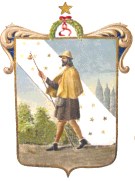 COMUNE DI PRALBOINOProvincia di BresciaVia Veronica Gambara 14 – 25020 Pralboino (BS) Sito Internet: http://www.comune.pralboino.bs.it E-mail certificata: protocollo@pec.comune.pralboino.bs.itP. IVA 00727320988 – Codice Fiscale 88002390172Ufficio Tributitributi@comune.pralboino.bs.it Tel. 030/954129 - Fax 030/9547397 CognomeCognomeNomeNomeNomeNato aNato aililProv.Prov.C.F.C.F.Residente aResidente aResidente aProv.Prov.Prov.Via e n. civ.Via e n. civ.Via e n. civ.Tel.Cell.MailMailDella dittaDella dittaCon sede inCon sede inCap.Prov.Via e n. civ.Via e n. civ.Via e n. civ.n. tel.E-mailPECPECCodice FiscaleCodice FiscaleCodice FiscaleP.IVAP.IVACOD. ATECOCOD. ATECOCODICE EERDESCRIZIONEQuantitàcomplessivamente prodotta Kg. *Quantità avviata a recupero/riciclo  mediante operatore privatoCODICE EERDESCRIZIONEQuantitàcomplessivamente prodotta Kg. *Quantità avviata a recupero/riciclo  mediante operatore privato200108Rifiuti biodegra- dabili di cucine e mense200138Legno, diverso da quello di cui alla voce 200137200201Rifiuti biodegra- dabili150104Imballaggi metallici200302Rifiuti dei mercati200140Metallo150101Imballaggi	in carta e cartone150105Imballaggi materiali compositi200101Carta e cartone150106Imballaggi in mate- riali misti150102Imballaggi in pla- stica150107Imballaggi in vetro200139Plastica200102Vetro150103Imballaggi in le- gno150109Imballaggi in mate- ria tessile200110Abbigliamento200128Vernici, inchiostri, adesivi e resine di- versi da quelli di cui alla voce 200127200111Prodotti tessili200130Detergenti diversi da quelli di cui alla voce 20012980318Toner per stampa esauriti diversi da quelli di cui alla voce 080317200203Altri rifiuti non bio- degradabili200307Rifiuti	ingom- branti200301Rifiuti urbani indif- ferenziaticodice EER RIFIUTI CONFERITIDENOMINAZIONE IMPIANTO O RAGIONE SOCIALECODICE FISCALEINDIRIZZO - VIA E N. CIVICOINDIRIZZO - VIA E N. CIVICOCOMUNEATTIVITA' SVOLTAATTIVITA' SVOLTAATTIVITA' SVOLTAcodice EER RIFIUTI CONFERITIDENOMINAZIONE IMPIANTO O RAGIONE SOCIALECODICE FISCALEINDIRIZZO - VIA E N. CIVICOINDIRIZZO - VIA E N. CIVICOCOMUNEATTIVITA' SVOLTAATTIVITA' SVOLTAATTIVITA' SVOLTAcodice EER RIFIUTI CONFERITIDENOMINAZIONE IMPIANTO O RAGIONE SOCIALECODICE FISCALEINDIRIZZO - VIA E N. CIVICOINDIRIZZO - VIA E N. CIVICOCOMUNEATTIVITA' SVOLTAATTIVITA' SVOLTAATTIVITA' SVOLTAcodice EER RIFIUTI CONFERITIDENOMINAZIONE IMPIANTO O RAGIONE SOCIALECODICE FISCALEINDIRIZZO - VIA E N. CIVICOINDIRIZZO - VIA E N. CIVICOCOMUNEATTIVITA' SVOLTAATTIVITA' SVOLTAATTIVITA' SVOLTA